辦理日期課程/活動名稱107年6月12日CEDAW法規介紹及法規檢視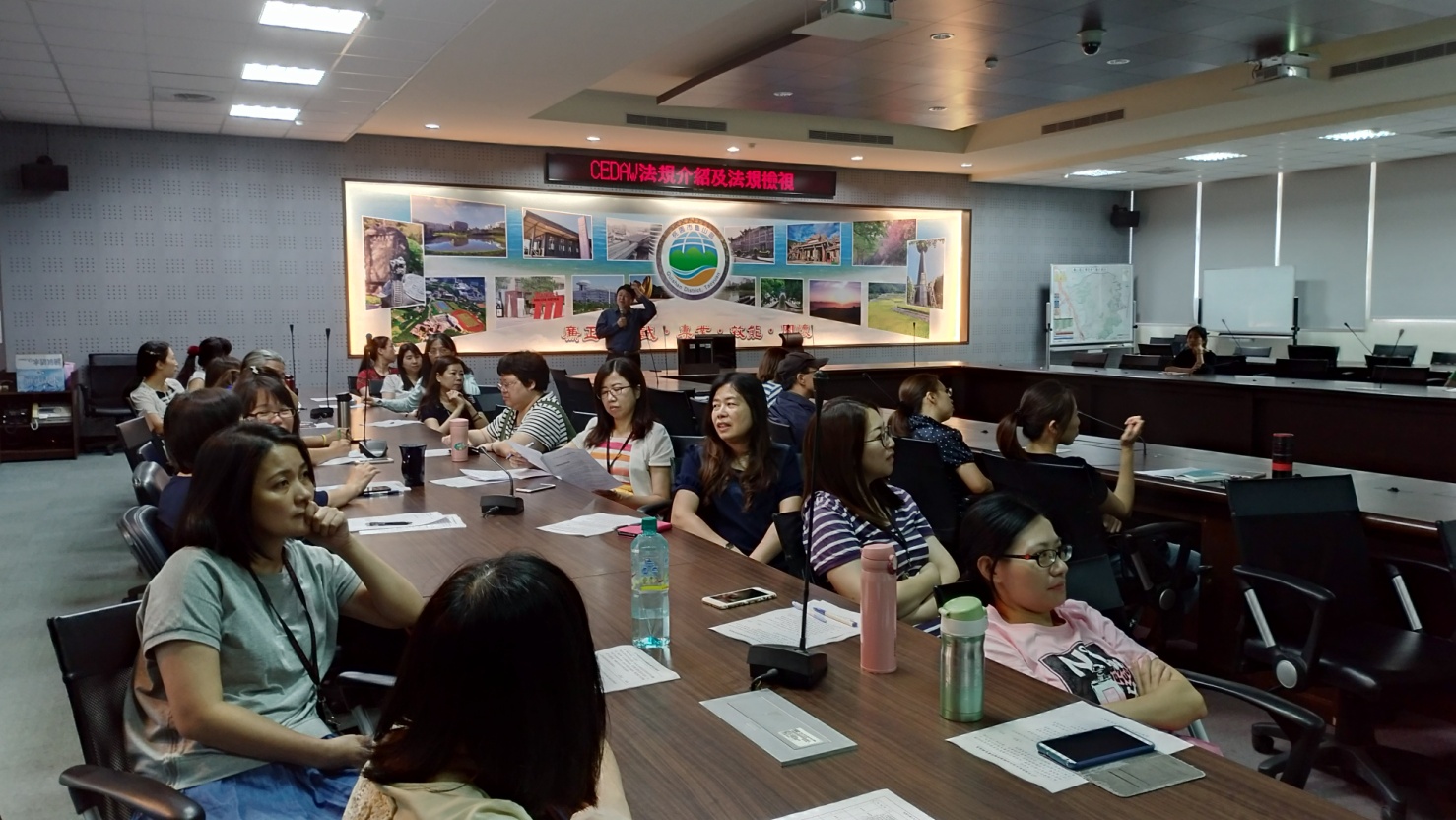 吳志祥心理師講授課程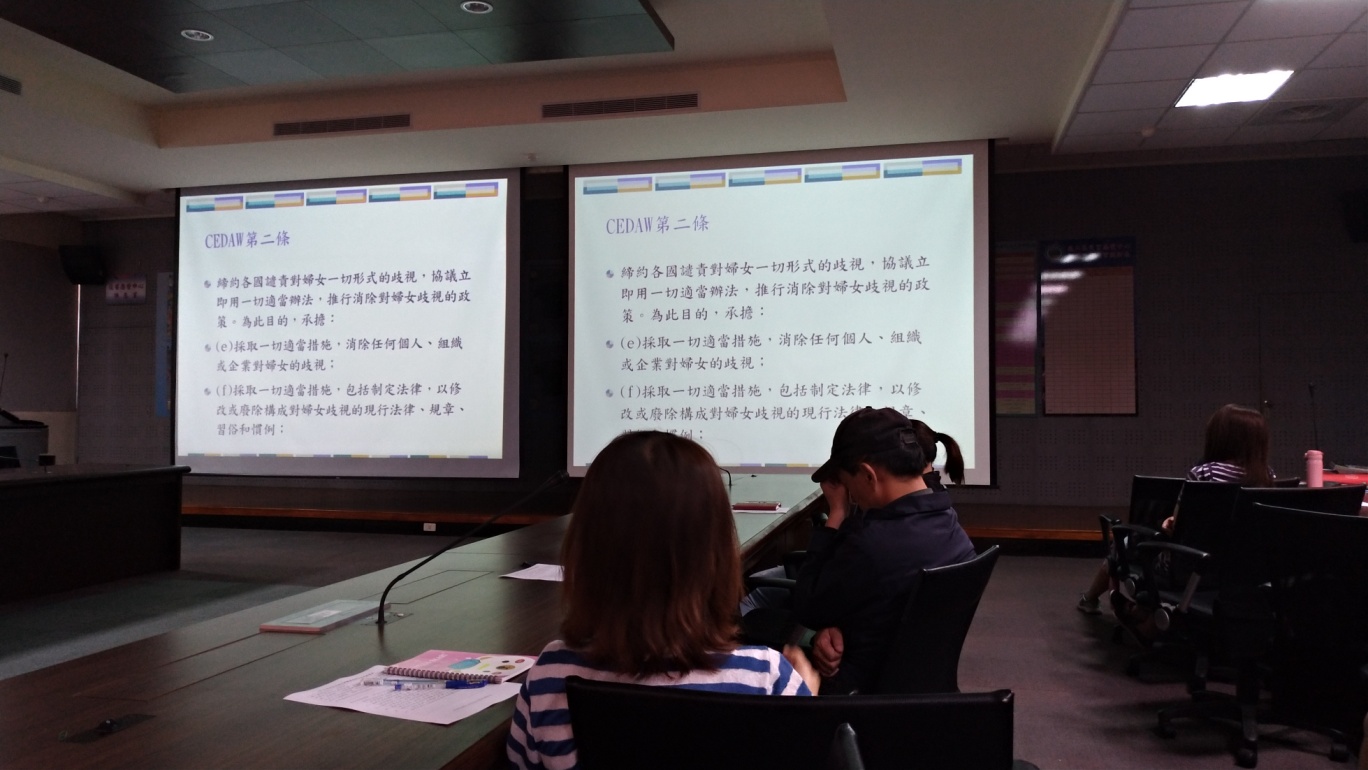 學員專心聆聽CEDAW法規介紹